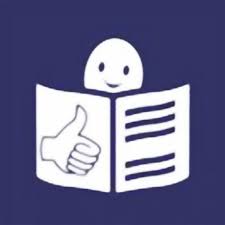 Informacja o działalności Urzędu w tekście łatwym do czytania Urząd Miejski Pruszkowa
znajduje się w kilkunastu budynkach na terenie Pruszkowa Główna siedziba jest przy ul. Kraszewskiego 14/16.Listę pozostałych lokalizacji znajdziesz na stronie internetowej, pod adresem: Punkty obsługi mieszkańców: https://www.pruszkow.pl/urzad/biuro-obslugi-mieszkanca/Urzędem kieruje Prezydent Paweł Makuch. 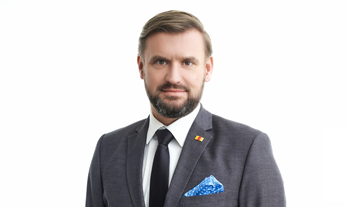 Współpracuje on z Wiceprezydentem, Sekretarzem Miasta, Skarbnikiem Miasta i wieloma pracownikami.Pracownicy wykonują swoją pracę w Wydziałach i Biurach.Listę Wydziałów i Biur znajdziesz na stronie internetowej, pod adresem: https://bip.um.pruszkow.pl/artykuly/489/struktura-organizacyjnaW Urzędzie możesz załatwić sprawy związane z:zameldowaniem i wymeldowaniem wyrobieniem dowodu osobistego rejestracją działalności gospodarczejarchitekturą i budownictwemzajęcie pasa drogowegoawariami związanymi z oświetleniem publicznympodatkami i opłatami lokalnymi gospodarowaniem odpadami komunalnymiedukacją dzieci i młodzieży.Poradnik klienta znajduje się na stronie internetowej, pod adresem: https://bip.um.pruszkow.pl/artykuly/83/jak-zalatwic-spraweKontakt z Urzędem:Jeżeli chcesz załatwić sprawę w Urzędzie możesz:napisać pismo i wysłać je na adres: 
ul. Kraszewskiego 14/16, 05-800 Pruszków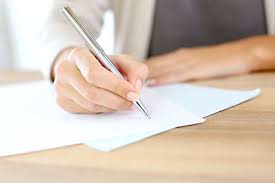 napisać wiadomość i wysłać na adres 
e-mailowy: um@miasto.pruszkow.pl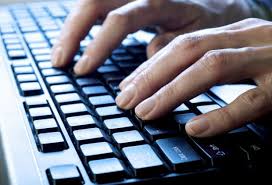 zadzwonić pod numer: T: (22) 735 88 88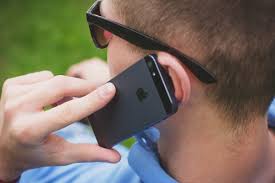 skorzystać ze skrytki 
na ePUAP: /umpruszkow/SkrytkaESP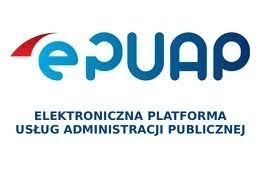 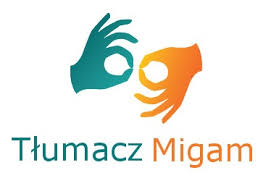 Osoba głucha musi mieć dostęp do internetu i kamerę w swoim komputerze, telefonie lub innym urządzeniu. Wystarczy, że wejdzie na stronę internetową:udać się do Urzędu osobiście 
w godzinach urzędowania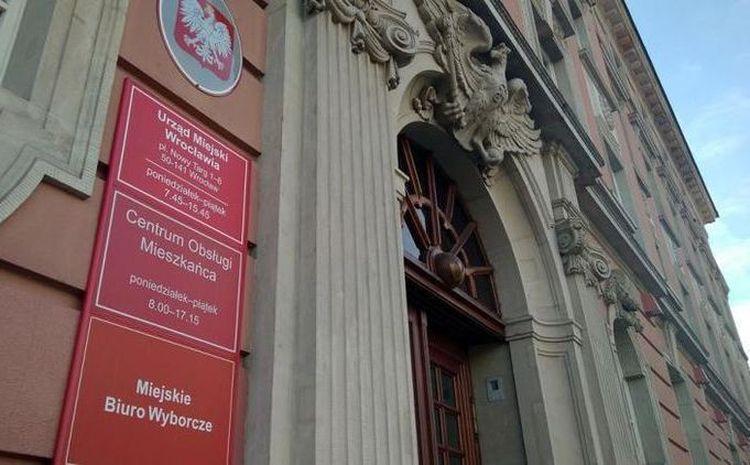 Zanim przyjdziesz do Urzędu, sprawdź gdzie znajduje się Wydział lub Biuro zajmujące się Twoją sprawą. Sprawdź godziny obsługiwania klientów.Możesz to przeczytać na stronie internetowej, pod adresem:Godziny pracy:  https://bip.um.pruszkow.pl/Centra Obsługi Mieszkańca (COM) to miejsca, w których możesz złożyć pisma do Urzędu.Możesz tam załatwić różne sprawy:meldunkowearchitektury i budownictwa  działalności gospodarczej Znajduje się przy: Ul. Kraszewskiego 14/16W Urzędzie Stanu Cywilnego załatwisz :akt urodzeniaakt zgonuUrząd Stanu Cywilnego znajduje się przy Placu Jana Pawła II 1.Przed przyjściem do COM zobacz, jakie sprawy są załatwiane są w różnych budynkach. Możesz to przeczytać na stronie internetowej, pod adresem: https://bip.um.pruszkow.pl/artykuly/83/jak-zalatwic-spraweWydział Finansów i Budżetuto miejsce, w którym możesz załatwić sprawy związane z podatkami i z opłatą za wywóz śmieci.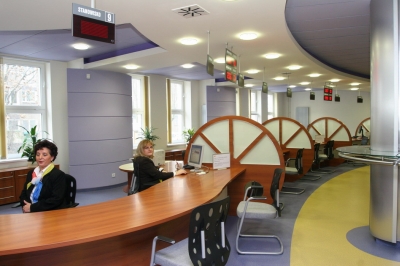 Możesz to przeczytać na stronie internetowej, pod adresem:https://bip.um.pruszkow.pl/artykul/465/3773/zakres-obowiazkow Dostępność cyfrowa i architektoniczna Urzędu: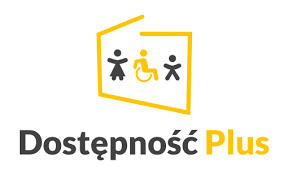 O dostosowaniu urzędu do potrzeb osób z różnymi niepełnosprawnościami przeczytaj na stronie internetowej, pod adresem: https://www.pruszkow.pl/deklaracja-dostepnosci/Inne, ważne informacje i adresy: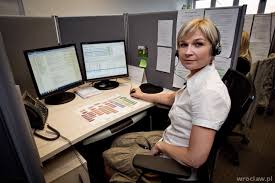 Telefoniczne Centrum Kontaktu z Mieszkańcem T:(22) 735 88 88Uzyskasz tu pomoc w załatwieniu spraw urzędowych.Biuro wspiera osoby z niepełnosprawnościami w załatwianiu różnych spraw.Miejski Ośrodek Pomocy Społecznej 
ulica Hellenowska 3 A, 05-804T: (22) 728 11 81 O działalności MOPS-u przeczytasz pod adresem: https://mopspruszkow.pl/